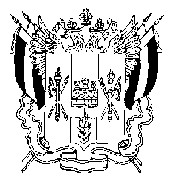 ТЕРРИТОРИАЛЬНАЯ ИЗБИРАТЕЛЬНАЯ КОМИССИЯ ЗЕРНОГРАДСКОГО РАЙОНА РОСТОВСКОЙ ОБЛАСТИПОСТАНОВЛЕНИЕ25 июня 2021 г.                                                                    № 13-7г.ЗерноградО назначении членом участковой избирательной комиссии с правом решающего голоса избирательного участка, участка референдума № 671 Поляковой Е. Ю.В связи с досрочным прекращением полномочий члена участковой избирательной комиссии избирательного участка, участка референдума №671 Дурниной Н. И., и руководствуясь п. 11 ст. 29 Федерального закона от 12 июня 2002 года№ 67-ФЗ «Об основных гарантиях избирательных прав и права на участие в референдуме граждан Российской Федерации», Территориальная избирательная комиссия Зерноградского района Ростовской области ПОСТАНОВЛЯЕТ:Назначить из состава резерва участковых комиссий Зерноградского городского поселения Зерноградского района членом участковой избирательной комиссии с правом решающего голоса избирательного участка, участка референдума № 671 Полякову Екатерину Юрьевну, 1987 г.р., выдвинутую собранием избирателей по месту жительства.Направить настоящее постановление в Избирательную комиссию Ростовской области.Направить настоящее постановление в участковую избирательную комиссию избирательного участка, участка референдума № 671.Разместить настоящее постановление на сайте ТИК Зерноградского района Ростовской области в информационно-телекоммуникационной сети «Интернет».Выдать Поляковой Е. Ю. удостоверение члена участковой избирательной комиссии с правом решающего голоса избирательного участка, участка референдума № 671.Контроль за исполнением данного постановления возложить на секретаря комиссии Демченко М. С.Председатель комиссии						О. Н. МоисеевСекретарь комиссии 							М. С. Демченко